DEPARTMENT EEMBROIDERY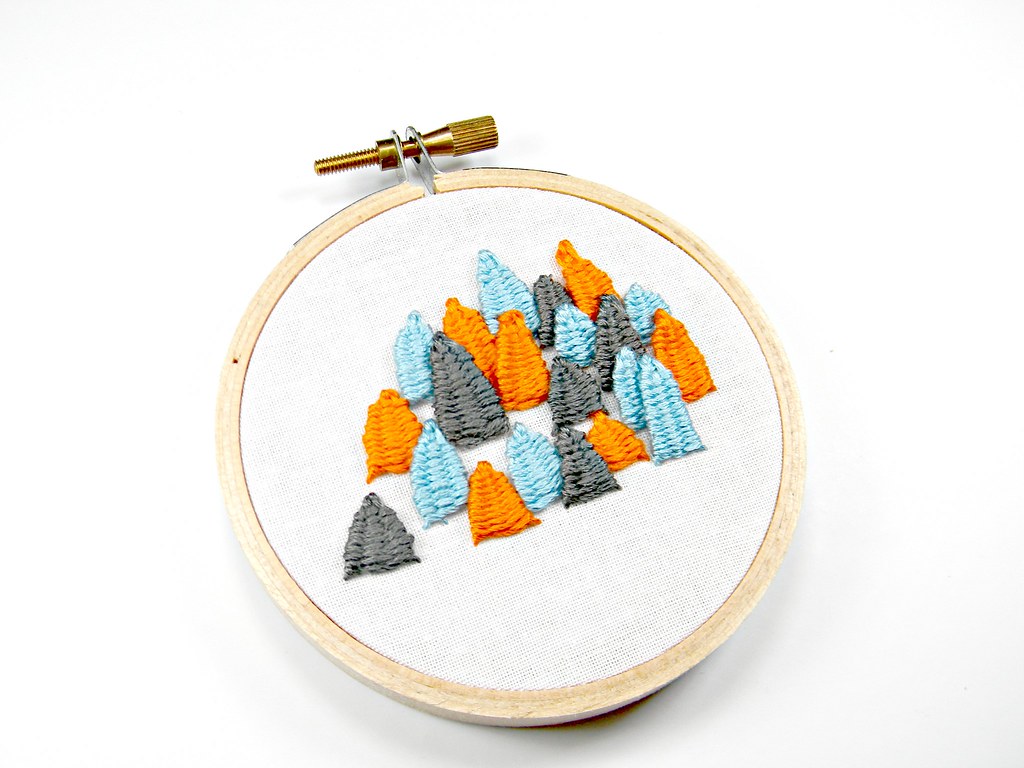 SUPERINTENDENT: Shirlee MartschPremiums:		1st: $2.00 	2nd: $1.50 	3rd: $1.00Entry:			Monday,     from 9 am to 6 pmJudged:		Tuesday,     from 8 am till finishedReleased:		Sunday,       from 10 am till 2 pmMonday,     from 1 pm to 6 pmAge Divisions: 			Seniors:  65+ years  (Put  SR. on entry tag)			Adults:   17- 64 years			Juniors:  16 years and younger (Put JR. on entry tag)Standards for Embroidery:Quality of design, interesting materials and quality of craftsmanship are important.Stitches should be even and regular. The selection of thread should be keyed to the type and weight of fabric and appropriate for the design.  Stitches should not cause puckering.  Tracing of design outlines should not be noticeable.An object made from a fabric on which a stitchery design has been worked or an already constructed article which has been decorated with stitchery should be well constructed and suitably presented cleaned and framed.Knots should not appear on the wrong side, threads should not be carried along the backSizes For Embroidered Picture (These measurements are the size of the picture only):Small: 5” by 7” or smallerMedium: 5” by 8” to 11” by 14”Large Anything larger than 11” by 14”DIVISION: STAMPED EMBROIDERY CLASS NO.Pillowcases (pair)Tea Towels (set)PillowDresser ScarfTableclothNapkins/PlacematsApronClothingPicturesQuilt TopOther ItemDIVISION: COUNTED EMBROIDERYCLASS NO.Pillowcases (pair)Tea Towels (set)PillowClothingQuilt TopPicture, LargePicture, MediumPicture, SmallSampler, LargeSampler, MediumSampler, SmallWall-hanging, LrgWall-hanging, MedWall-hanging, SmOther ItemDIVISION: STAMPED CROSS STITCHCLASS NO.Pillowcases (pair)Tea Towels (set)Pillow	Dresser ScarfTableclothNapkins/PlacematsApronClothingPicturesQuilt TopOther Item (not listed above)DIVISION: PULLED & CUT EMBROIDERYCLASS NO.Pillowcases (pair)PillowDresser ScarfTableclothClothingQuilt TopOther Item (not listed above)DIVISION: MACHINE EMBROIDERYCLASS NO.Pillowcases (pair)Tea Towels (set)PillowDresser ScarfTableclothNapkins/PlacematsApronClothingPicturesQuilt TopOther ItemDIVISION: CREWEL EMBROIDERYCLASS NO.Pillow Picture (large) Picture (medium)Picture (small)Other ItemDIVISION: PAINT EMBROIDERY CLASS NO.Pillowcases (pair)Tea Towels (set)Pillow	Dresser ScarfTableclothNapkins/PlacematsApronClothingPicturesQuilt TopOther Item DIVISION: APPLIQUE DIVISIONDIVISION: BRAZILIAN EMBROIDERYCLASS NO.Pillowcases (pair)Tea Towels (set)Pillow	Dresser ScarfTableclothNapkins/PlacematsApronClothingPicturesQuilt TopOther ItemDIVISION: CANDLEWICKING CLASS NO.Pillowcases (pair) Pillow DecorativeClothingPicturesQuiltOther ItemDIVISION: PUNCHED EMBROIDERYCLASS NO.PillowClothingPicturesOther ItemDIVISION: RIBBON EMBROIDERY CLASS NO.Pillow (decorative)PicturesJewelryDesign on ClothingOther ItemDIVISION: PRIMITIVE EMBROIDERYCLASS NO.Large pictureMedium pictureSmall picturePillowWall HangingHot padOther Item